На основании постановления избирательной комиссии муниципального образования «Город Архангельск» от 30 июля 2018 года № 18/87 «О передаче мандата депутата Архангельской городской Думы двадцать шестого созыва кандидату в депутаты из списка кандидатов, выдвинутого избирательным объединением «Региональное отделение ВСЕРОССИЙСКОЙ ПОЛИТИЧЕСКОЙ ПАРТИИ «РОДИНА» в Архангельской области по единому избирательному округу», в соответствии с пунктом 4 статьи 88 областного закона Архангельской области от 8 ноября 2006 года № 268-13-ОЗ «О выборах в органы местного самоуправления в Архангельской области» избирательная комиссия муниципального образования «Город Архангельск» постановляет:1. Зарегистрировать депутата Архангельской городской Думы двадцать шестого созыва Рассохина Владимира Александровича.2. Направить настоящее постановление в Архангельскую городскую Думу.3. Опубликовать настоящее постановление в газете «Архангельск – город воинской славы» и разместить на официальном сайте избирательной комиссии муниципального образования «Город Архангельск» в сети Интернет.Председатель комиссии                                                                А.А. КузнецовСекретарь комиссии                                                                      Е.Н. Березина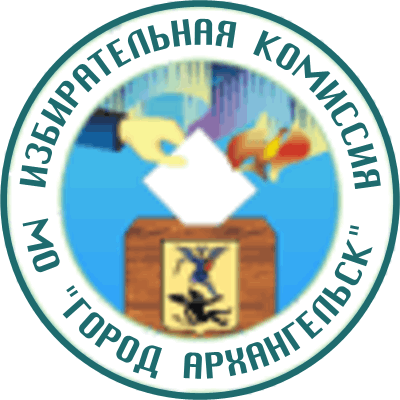 ИЗБИРАТЕЛЬНАЯ КОМИССИЯМУНИЦИПАЛЬНОГО ОБРАЗОВАНИЯ "ГОРОД АРХАНГЕЛЬСК"(Архангельская городская избирательная комиссия)ПОСТАНОВЛЕНИЕ03 августа 2018 года                                                                                 № 20/97О регистрации депутата Архангельскойгородской Думы двадцать шестого созываРассохина Владимира Александровича